23 и 24 апреля  2016 года учащиеся 8-10 классов  побывали в туристической  поездке в Лаго-Наки.       Классный руководитель 9 класса организовала  двухдневную  насыщенную и увлекательную  познавательно-развлекательную программу.  В первый день отдыха учащиеся приняли участие  в квест-игре «Золото Кубанской Рады». Разделившись на две команды «Зеленые» и «Оранжевые» в поисках сундука с сокровищами, учащиеся преодолевали горные ручьи, спуски и подъёмы, отвечали на вопросы, разгадывали ребусы. Во второй день ребята побывали на экскурсии по гротам на скалу «Чертов палец»,  а также  поднимались по канатной дороге,  купались в термальных источниках «Водная Ривьера». Все  остались довольны  поездкой в  Кавказские горы,  зарядившись энергией и  положительными эмоциями. 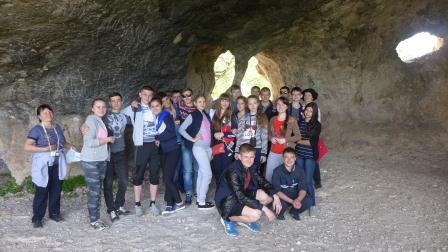 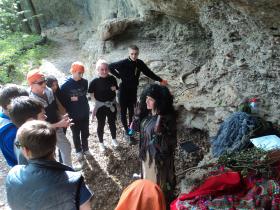 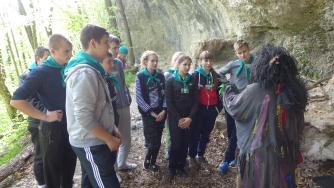 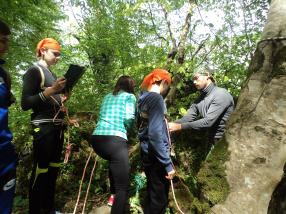 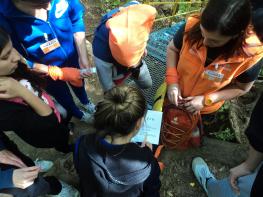 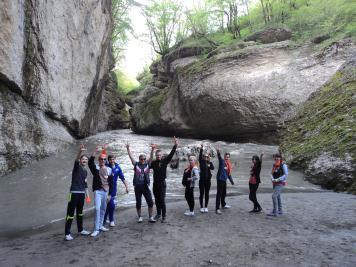 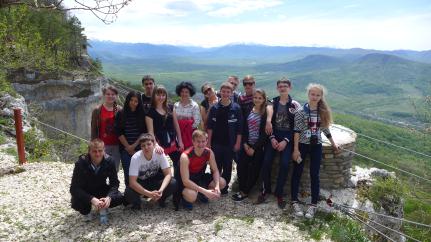 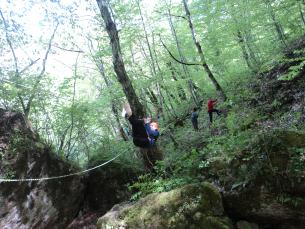 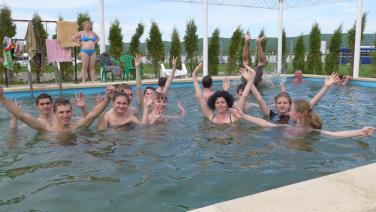 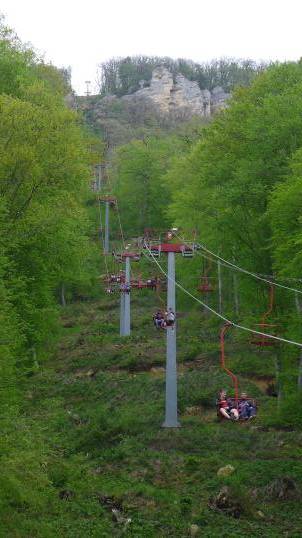 